РОССИЙСКАЯ ФЕДЕРАЦИЯАДМИНИСТРАЦИЯ БУРЛИНСКОГО РАЙОНААЛТАЙСКОГО КРАЯП О С Т А Н О В Л Е Н И Е28 июля 2020 г.  		                       				                                № 185с. БурлаВ целях организации работы органов местного самоуправления Бурлинского 
района Алтайского края в информационно-телекоммуникационной сети «Интернет»
и обеспечения открытости муниципального управления, руководствуясь Постановлением Правительства Алтайского края от 27.03.2020 № 133 «Об утверждении Порядка создания и ведения аккаунтов Правительства Алтайского края и иных органов исполнительной  власти  Алтайского края в социальных сетях», П О С Т А Н О В Л Я Ю:1. Утвердить Порядок создания и ведения аккаунтов Администрации Бурлинского района Алтайского края в социальных сетях (Порядок прилагается).2. Информационно-аналитическому отделу Администрации района, совместно со специалистом по связям с общественностью обеспечить создание и ведение аккаунтов Администрации Бурлинского района Алтайского края в социальных сетях.3. Ответственность за предоставление информации для размещения в социальных сетях возложить на заместителей главы Администрации района, начальников управлений, председателей комитетов, начальников отделов и секторов Администрации района.4. Контроль за исполнением настоящего постановления оставляю за собой. 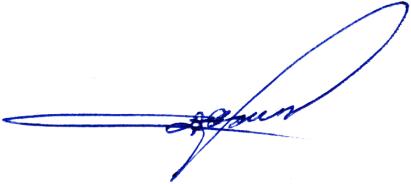 Глава района                                                                                                     С. А. ДавыденкоПриложениеУТВЕРЖДЕНпостановлением Администрации Бурлинского районаот 28 июля 2020 г. № 185ПОРЯДОКсоздания и ведения аккаунтов Администрации Бурлинского районаАлтайского края в социальных сетях1. Общие положения1.1. Настоящий Порядок определяет правила создания и ведения аккаунтов Администрации Бурлинского района Алтайского края в социальных сетях в информационно-телекоммуникационной сети «Интернет» (далее – «социальные сети» в соответствующем падеже).1.2. Информационно-аналитический отдел, совместно со специалистом по связям с общественностью, обеспечивает:- создание и ведение аккаунтов Администрации Бурлинского района  Алтайского края в социальных сетях на основании подготовленного графика выхода и содержания публикаций (контент-плана) о мероприятиях Администрации района и других информационных поводов;- защищенность аккаунтов Администрации Бурлинского района  Алтайского края в социальных сетях (принятие мер, направленных на обеспечение безопасности данных и на защиту аккаунта от несанкционированного доступа и др.);- взаимодействие с комитетами, отделами Администрации района по ведению аккаунтов в социальных сетях, в том числе корректировке и согласованию графика выхода, содержания публикаций (контент-плана) и текстов ответов на сообщения пользователей, поступившие в аккаунты.1.3. Информационно-аналитический отдел, совместно со специалистом по связям с общественностью организует создание и ведение реестра аккаунтов Администрации Бурлинского района Алтайского края в социальных сетях.1.4. Реестр аккаунтов Администрации Бурлинского района Алтайского края в социальных сетях, содержащий актуальную информацию, подлежит размещению на официальном сайте Администрации Бурлинского района Алтайского края.1.5. Специалист по связям с общественностью в своей деятельности координирует свои действия с информационно-аналитическим отделом Администрации района.2. Организация наполнения аккаунтов2.1. В аккаунтах Администрации Бурлинского района Алтайского края рекомендуется размещать не менее 3 публикаций в неделю о деятельности органов местного самоуправления или другую общественно-значимую информацию.2.2. При ведении аккаунтов используются тексты, фотографии, инфографика, карточки, анимация, видео, трансляции прямых эфиров, опросы, иные материалы и форматы с учетом специфики каждой социальной сети.2.3. Аккаунты должны иметь текстовое описание и дизайнерское оформление. При ведении аккаунтов рекомендуется применять, в том числе, новый инструментарий сайтов в сети «Интернет» (приложения, виджеты, динамичные обложки и др.).2.4. При написании текстов публикаций необходимо использовать стиль, характерный для общения в социальных сетях (письменная разговорная речь). Не рекомендуется публиковать информацию в формате пресс-релизов, использовать канцеляризмы.2.5. Информационно-аналитический отдел, совместно со специалистом по связям с общественностью, модерирует комментарии и сообщения пользователей в рамках соответствующих аккаунтов. Удалению подлежат комментарии и сообщения пользователей, нарушающие действующее законодательство. Также подлежат удалению комментарии, содержащие спам-рассылки, оскорбления и нецензурные выражения. При этом пользователям, допустившим такие комментарии и сообщения, могут быть ограничены коммуникативные возможности, предоставляемые социальными сетями, в рамках аккаунтов Администрации Бурлинского района Алтайского края в социальных сетях в порядке, определенном правилами использования соответствующей социальной сети.Об утверждении Порядка создания и ведения аккаунтов АдминистрацииБурлинского района Алтайского краяв социальных сетях